附件1-1  优势特色产业集群申报证明材料清单一、经营主体方面1.优势特色产业集群内所选产业相关的省级以上农业产业化龙头企业名单、基本情况及证明文件（见附件1-2）。2.优势特色产业集群内所选产业相关的省级以上农民专业合作社名单、基本情况及证明文件（见附件1-3）。3.优势特色产业集群内所选产业相关的农业产业化联合体名单及证明文件。4.所选产业生产基地采用订单农业模式数量及相关证明。5.集群带动农民就业数量，集群区域内农村劳动力数量。二、科技品牌方面6.优势特色产业集群内与所选产业相关的省级以上科技平台（科研院所、重点实验室、科技研发中心、工程技术中心、院士工作站等），并提供证明文件。7.优势特色产业集群内地方政府、经营主体等与所选产业的省级以上科技平台建立合作关系证明文件。8.优势特色产业集群内所选产业的省级以上科技成果、省级以上行业标准、发明专利、实用新型专利等证明文件。9.优势特色产业集群所选产业的地理标志产品认证证明文件。10.所选产业的绿色、有机食品认证名单、基本情况及证明材料（见附件1-4）。11.所选产业的质量追溯体系证明材料。12.国家农产品质量安全县认证证明材料。三、体制机制方面13.优势特色农业产业新型经营主体与农户之间通过合作制、股份制、股份合作制或长期订单等方式，建立紧密型利益联结机制的证明材料。14.创新联农带农激励机制，探索实施或推广一些激活农村闲置资产转化为资源要素新模式的证明材料。附件1-2       优势特色产业集群建设方案（模板）□书面审查□竞争遴选***省（区、市）2021年**月**日    一、优势特色主导产业基本情况（一）发展基础。包括生产基地、加工仓储、流通销售等全产业链建设情况，截止2020年底主导产业全产业链总产值以及一产、二产、三产产值等基础情况以及出口贸易情况等。（二）经营主体。包括省级（含）以上龙头企业和相关经营主体情况、联农带农机制情况等。（三）支持政策。包括省级出台的指导意见、发展规划和支持政策等。思路目标优势特色产业集群建设思路和目标任务（包括三年建设期结束后可实现的目标产值、培育经营主体、带动农民就业增收等情况，以及每一年度目标情况）。功能布局优势特色产业集群建设区域内生产、加工、物流、商贸、技术研发、公共服务等全产业链功能的分工和空间布局（应明确到项目实施的县市）。每个集群建设县（市）逐一填报基本情况表，附在方案最后。建设内容和资金使用集群建设县（市）按照功能布局分工,细化并逐项说明建设内容。对于2021年建设内容要具体细化，并填写下表。2021年*****优势特色产业集群建设资金使用方案列表五、组织实施包括组织领导、工作机制、管理监督、指导服务、技术支撑等措施。六、附件省政府或省政府办公厅出台的促进主导产业发展的规划或指导意见，以及其他相关证明材料。证明材料只列出题目，具体材料单独汇编成册。附件1-32021年*****优势特色产业集群产值表注：①二产产值统计范围为营业收入500万元以上的加工企业和合作社。    ②生产性服务包括种子种苗培育、畜牧良种繁殖、农业机械作业、农作物病虫害防治、畜禽粪污处理等。    ③批发零售仓储运输服务从业主体是指为优势特色产业发展提供批发、零售、仓储、运输服务等各类主体，如果该主体服务涉及多个产业，营业额只填写涉及主导产业的部分。附件1-4附件1-5优势特色产业集群省级以上农业产业化龙头企业情况汇总表备注：1.龙头企业级别分为国家级、省级（直辖市市级）。2.经营范围涉及所选产业请填写涉及所选产业种植、加工、流通、生产性服务及其他等，如不涉及，请填无。3.利益联结机制请填合作制、股份制、股份合作制、长期订单等，若未建立请填无。附件1-6优势特色产业集群省级以上农民专业合作社情况汇总表备注：1.合作社级别分为国家级示范社、省级（直辖市市级）示范社。2.经营范围涉及所选产业内容请填写涉及所选产业种植、加工、流通、生产性服务及其他等，如不涉及，请填无。3.利益联结机制请填合作制、股份制、股份合作制、长期订单等，若未建立请填无。附件1-7所选产业的绿色、有机食品认证面积情况汇总表附件2-1××××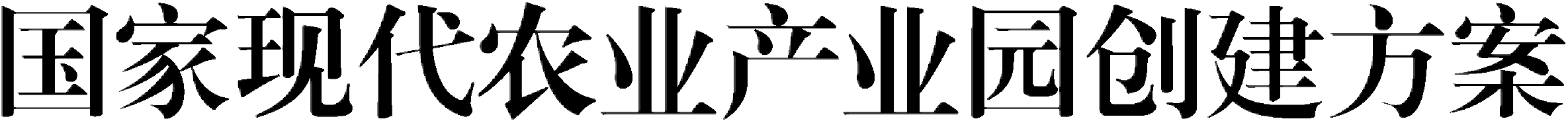 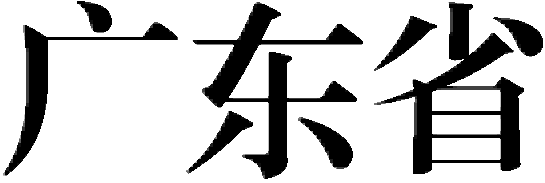 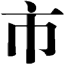 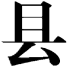 （参考模板）一、前言二、产业概况与发展现状。包括园区基础情况、优势主导产业及园区创建范围、发展建设水平及创建优势条件等。三、发展定位、思路与目标。包括发展定位、总体思路、创建原则、创建目标、创建阶段任务及园区布局等。四、创建重点任务。五、投资估算及效益分析。六、创新带动农民增收机制。七、建立健全园区支持政策体系。包括财政投资、金融服务、科技创新、土地利用、人才支撑政策等。八、保障措施。附件2-2序号建设县（市）建设主体建设主体建设内容建设内容投资总额（万元）投资总额（万元）投资总额（万元）投资总额（万元）备注序号建设县（市）性质名称中央财政资金用于地方整合及自筹资金用于合计中央财政资金地方整合资金自筹资金备注……………………………………………………………………………合  计合  计合  计合  计合  计合  计--优势特色产业名称全产业链总产值（万元）一产产值（万元）其中：农产品总产量（吨）二产产值①（万元）其中：加工企业和合作社数量（个）加工企业和合作社营业收入（万元）三产产值（万元）（一）生产性服务②（万元）其中：主体数量（个）营业收入（万元）（二）批发零售仓储运输服务③（万元）其中：从业主体数量（个）营业额（万元）（三）电子商务服务（万元）其中：从业主体数量（个）营业额（万元）（四）休闲农业和乡村旅游服务（万元）其中：接待人次（万人次）营业收入（万元）（五）其他***市****县（市、区）基本情况表（本表按照集群建设县市逐个填写）***市****县（市、区）基本情况表（本表按照集群建设县市逐个填写）***市****县（市、区）基本情况表（本表按照集群建设县市逐个填写）***市****县（市、区）基本情况表（本表按照集群建设县市逐个填写）***市****县（市、区）基本情况表（本表按照集群建设县市逐个填写）***市****县（市、区）基本情况表（本表按照集群建设县市逐个填写）***市****县（市、区）基本情况表（本表按照集群建设县市逐个填写）县（市）集群工作联系人：联系方式（手机）:县（市）集群工作联系人：联系方式（手机）:县（市）集群工作联系人：联系方式（手机）:填表人:填表日期：填表人:填表日期：填表人:填表日期：县（市）集群工作联系人：联系方式（手机）:县（市）集群工作联系人：联系方式（手机）:县（市）集群工作联系人：联系方式（手机）:填表人:填表日期：填表人:填表日期：填表人:填表日期：名称名称名称名称内容/数量单位备注在主导产业全产业链中的分工（最多填2项）在主导产业全产业链中的分工（最多填2项）在主导产业全产业链中的分工（最多填2项）在主导产业全产业链中的分工（最多填2项）——主导产业种植业、渔业填报：种植（养殖）面积种植业、渔业填报：种植（养殖）面积种植业、渔业填报：种植（养殖）面积万亩主导产业畜牧业填报畜牧业填报存栏量万头主导产业畜牧业填报畜牧业填报出栏量万头主导产业主导产业总产值主导产业总产值主导产业总产值万元主导产业    其中：一产产值    其中：一产产值    其中：一产产值万元主导产业          二产产值          二产产值          二产产值万元主导产业          三产产值          三产产值          三产产值万元主导产业主导产业加工转化率主导产业加工转化率主导产业加工转化率%经营主体从事主导产业的国家级龙头企业从事主导产业的国家级龙头企业从事主导产业的国家级龙头企业个经营主体名称名称（请列出企业名称）——经营主体…——经营主体从事主导产业的省级龙头企业从事主导产业的省级龙头企业从事主导产业的省级龙头企业个经营主体名称名称（请列出企业名称）——经营主体从事主导产业的合作社从事主导产业的合作社从事主导产业的合作社个经营主体从事主导产业的家庭农场从事主导产业的家庭农场从事主导产业的家庭农场个联农带农主导产业相关市级以上农业产业化示范联合体主导产业相关市级以上农业产业化示范联合体主导产业相关市级以上农业产业化示范联合体个联农带农订单农业从业人数订单农业从业人数人联农带农主导产业带动就业人数主导产业带动就业人数主导产业带动就业人数人联农带农    其中：二三产业就业人数    其中：二三产业就业人数    其中：二三产业就业人数人联农带农主导产业带动农民人均可支配收入主导产业带动农民人均可支配收入主导产业带动农民人均可支配收入万元科技创新农作物耕种收综合机械化率农作物耕种收综合机械化率农作物耕种收综合机械化率%科技创新新品种新技术研发引进推广经费支出新品种新技术研发引进推广经费支出新品种新技术研发引进推广经费支出万元科技创新省级及以上科研单位设立研发平台省级及以上科研单位设立研发平台省级及以上科研单位设立研发平台个科技创新专业技术人员数量专业技术人员数量专业技术人员数量人品牌建设注册商标数量注册商标数量个品牌建设绿色食品和有机产品认证面积绿色食品和有机产品认证面积绿色食品和有机产品认证面积亩品牌建设绿色食品和有机产品认证个数绿色食品和有机产品认证个数绿色食品和有机产品认证个数个品牌建设主导产业产品是否为地理标志农产品主导产业产品是否为地理标志农产品主导产业产品是否为地理标志农产品是□   否□——支持保障本地财政投入本地财政投入本地财政投入万元支持保障撬动金融投入撬动金融投入撬动金融投入万元支持保障社会资本投入社会资本投入社会资本投入万元注：以2020年数据为准注：以2020年数据为准注：以2020年数据为准注：以2020年数据为准注：以2020年数据为准注：以2020年数据为准注：以2020年数据为准序号企业名称龙头企业级别经营范围涉及所选产业内容2020年营业收入（万元）其中：涉及所选产业营业收入（万元）带动农户数（户）利益联结机制序号合作社名称合作社级别经营范围涉及所选产业内容入社和带动农户数量（户）利益联结机制序号认证产品/基地名称认证主体认证面积（亩）认证产量（吨）